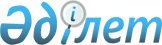 Об утверждении проверочных листов за соблюдением законодательства в сфере реабилитации и банкротства
					
			Утративший силу
			
			
		
					Совместный приказ Министра финансов Республики Казахстан от 22 января 2018 года № 41 и Министра национальной экономики Республики Казахстан от 19 марта 2018 года № 115. Зарегистрирован в Министерстве юстиции Республики Казахстан 10 апреля 2018 года № 16734. Утратил силу совместным приказом Первого заместителя Премьер-Министра Республики Казахстан – Министра финансов Республики Казахстан от 11 мая 2020 года № 469 и Министра национальной экономики Республики Казахстан от 11 мая 2020 года № 38.
      Сноска. Утратил силу совместным приказом Первого заместителя Премьер-Министра РК – Министра финансов РК от 11.05.2020 № 469 и Министра национальной экономики РК от 11.05.2020 № 38 (вводится в действие по истечении десяти календарных дней после дня его первого официального опубликования).
      В соответствии с пунктом 1 статьи 143 Предпринимательского кодекса Республики Казахстан от 29 октября 2015 года ПРИКАЗЫВАЕМ:
      1. Утвердить прилагаемые проверочные листы:
      1) деятельности временного администратора при применении реабилитационной процедуры согласно приложению 1 к настоящему совместному приказу;
      2) деятельности реабилитационного управляющего за проведением реабилитационной процедуры согласно приложению 2 к настоящему совместному приказу;
      3) деятельности временного управляющего в период осуществления им своих полномочий согласно приложению 3 к настоящему совместному приказу;
      4) деятельности банкротного управляющего за проведением процедуры банкротства согласно приложению 4 к настоящему совместному приказу.
      2. Комитету государственных доходов Министерства финансов Республики Казахстан (Тенгебаеву А.М.) в установленном законодательством порядке обеспечить:
      1) государственную регистрацию настоящего совместного приказа в Министерстве юстиции Республики Казахстан;
      2) в течение десяти календарных дней со дня государственной регистрации настоящего совместного приказа направление его копии в бумажном и электронном виде на казахском и русском языках в Республиканское государственное предприятие на праве хозяйственного ведения "Республиканский центр правовой информации" для официального опубликования и включения в Эталонный контрольный банк нормативных правовых актов Республики Казахстан;
      3) размещение настоящего совместного приказа на интернет-ресурсе Министерства финансов Республики Казахстан.
      3. Настоящий совместный приказ вводится в действие по истечении десяти календарных дней после дня его первого официального опубликования.
      "СОГЛАСОВАН"
       Председатель Комитета по правовой
       статистике и специальным учетам
       Генеральной прокуратуры
       Республики Казахстан
       ______________________ Б. Мусин
       2 февраля 2018 года                                Проверочный лист
                   деятельности временного администратора при
                           применении реабилитационной процедуры
             Государственный орган, назначивший проверку ________________________________
________________________________________________________________________________
       Акт о назначении проверки __________________________________________________
                                                       (№, дата)
________________________________________________________________________________
                         (предмет назначения проверки)
       Фамилия, имя, отчество (при наличии) временного администратора _______________
________________________________________________________________________________
       Индивидуальный идентификационный номер временного администратора (ИИН)____
________________________________________________________________________________
       Адрес места нахождения ____________________________________________________
             Должностное (-ые) лицо (-а) уполномоченного органа:
       ________________             ______________             ________________________
             (должность)                   (подпись)             (Ф.И.О. (при наличии))
       Отметка о получении проверочного листа
       Временный администратор:
       __________________________________             _____________
             (Ф.И.О. (при наличии))                   (подпись)
       Дата "____"_______________20______ г. Проверочный лист
            деятельности реабилитационного управляющего за
             проведением реабилитационной процедуры
             Государственный орган, назначивший проверку ________________________________
________________________________________________________________________________
       Акт о назначении проверки __________________________________________________
                                                 (№, дата)
________________________________________________________________________________
                         (предмет назначения проверки)
       Фамилия, имя, отчество (при наличии) реабилитационного управляющего __________
________________________________________________________________________________
       Индивидуальный идентификационный номер реабилитационного управляющего
(ИИН) _____________
________________________________________________________________________________
       Адрес места нахождения ____________________________________________________
             Должностное (-ые) лицо (-а) уполномоченного органа:
       ______________             _______________             _________________________
       (должность)                   (подпись)                   (Ф.И.О. (при наличии))
       Отметка о получении проверочного листа
       Реабилитационный управляющий:
       ________________________       ________________
       (Ф.И.О. (при наличии))             (подпись)
       Дата "____"_______________20____ г.                                Проверочный лист
                      деятельности временного управляющего в период
                           осуществления им своих полномочий
             Государственный орган, назначивший проверку ________________________________
________________________________________________________________________________
       Акт о назначении проверки __________________________________________________
                                                       (№, дата)
________________________________________________________________________________
                         (предмет назначения проверки)
       Фамилия, имя, отчество (при наличии) временного управляющего _________________
________________________________________________________________________________
       Индивидуальный идентификационный номер временного управляющего (ИИН)_____
________________________________________________________________________________
       Адрес места нахождения ____________________________________________________
             Должностное (-ые) лицо (-а) уполномоченного органа:
       ______________       ____________       _________________________
       (должность)             (подпись)             (Ф.И.О. (при наличии))
       Отметка о получении проверочного листа
       Временный управляющий:
       _________________________             _____________
       (Ф.И.О. (при наличии))                   (подпись)
       Дата "____"_______________20_____ г.                                Проверочный лист
              деятельности банкротного управляющего за проведением
                                процедуры банкротства
             Государственный орган, назначивший проверку ________________________________
________________________________________________________________________________
       Акт о назначении проверки __________________________________________________
                                                 (№, дата)
________________________________________________________________________________
                         (предмет назначения проверки)
       Фамилия, имя, отчество (при наличии) банкротного управляющего ________________
________________________________________________________________________________
       Индивидуальный идентификационный номер банкротного управляющего (ИИН) ____
________________________________________________________________________________
       Адрес места нахождения ____________________________________________________
             Должностное (-ые) лицо (-а) уполномоченного органа:
       _____________       ____________       __________________________
             (должность)             (подпись)             (Ф.И.О. (при наличии))
       Отметка о получении проверочного листа
       Банкротный управляющий:
       ________________________       _____________
       (Ф.И.О. (при наличии))             (подпись)
       Дата "____"_______________20_____ г.
					© 2012. РГП на ПХВ «Институт законодательства и правовой информации Республики Казахстан» Министерства юстиции Республики Казахстан
				Приложение 1
к совместному приказу
Министра финансов
Республики Казахстан
от 22 января 2018 года № 41
и Министра национальной экономики
Республики Казахстан
от 19 марта 2018 года № 115
№

п/п
Перечень требований
Требуется
Не требуется
Соответствует требованиям
Не соответствует требованиям
1
Направление в течение двух рабочих дней со дня своего назначения в уполномоченный орган объявления о применении реабилитационной процедуры и порядке заявления требований кредиторами на казахском и русском языках для размещения на интернет-ресурсе уполномоченного органа 
2
Предоставление текущей и запрашиваемой уполномоченным органом информации об осуществлении своей деятельности по форме, в порядке и сроки, установленные уполномоченным органом 
3
Рассмотрение в течение пяти рабочих дней заявления должника о согласовании сделки вне рамок обычных коммерческих операций 
4
Представление в суд заключения по форме, установленной уполномоченным органом, об эффективности (неэффективности) плана реабилитации 
5
Рассмотрение в течение десяти рабочих дней с момента заявления требований кредиторов и включение в реестр признанные требования
6
Уведомление кредитора о результатах рассмотрения его требований (о признании или непризнании в полном объеме или в части) в день, следующий за днем принятия решения (с указанием причин непризнания)
7
Формирование реестра требований кредиторов в порядке и сроки, не превышающие двух месяцев с момента применения реабилитационной процедуры 
8
Представление реестра требований кредиторов, а также перечня кредиторов, чьи требования не признаны, в уполномоченный орган для размещения на интернет-ресурсе уполномоченного органа в сроки, не превышающие двух месяцев с момента применения реабилитационной процедуры 
9
Уведомление всех кредиторов о месте и дате проведения первого собрания кредиторов в сроки, установленные пунктом 1 статьи 75 Закона Республики Казахстан от 7 марта 2014 года "О реабилитации и банкротстве" (далее - Закон)
10
Составление протокола собрания кредиторов в трех экземплярах и в течение трех рабочих дней после его подписания передача одного экземпляра в уполномоченный орган, второго – комитету кредиторов
11
Обращение в суд с заявлением о прекращении реабилитационной процедуры в случаях, предусмотренных пунктом 6 статьи 82 Закона, в течение трех рабочих дней со дня наступления одного из основанийПриложение 2
к совместному приказу
Министра финансов
Республики Казахстан
от 22 января 2018 года № 41
и Министра национальной экономики
Республики Казахстан
от 19 марта 2018 года № 115
№

п/п
Перечень требований
Требуется
Не требуется
Соответствует требованиям
Не

соответствует требованиям
1
Исполнение обязанности по выявлению наличия (отсутствия) признаков преднамеренного доведения должника до неплатежеспособности 
2
Обращение в правоохранительные органы для привлечения соответствующих лиц к ответственности, предусмотренной законами Республики Казахстан, в месячный срок с момента обнаружения признаков преднамеренного или ложного банкротства
3
Заявление кредитору о зачете требований, если зачет требований не нарушает очередность удовлетворения требований кредиторов, является прямым, взаимным, без привлечения других лиц
4
Предоставление текущей и запрашиваемой уполномоченным органом информации о ходе осуществления реабилитационной процедуры по форме, в порядке и сроки, установленные уполномоченным органом 
5
Согласование с собранием кредиторов сделок вне рамок обычных коммерческих операций, за исключением сделок, предусмотренных планом реабилитации
6
Согласование с собранием кредиторов решений, влекущих за собой увеличение расходов должника на потребление, в том числе на оплату труда работников должника 
7
Согласование с собранием кредиторов продления срока реабилитационной процедуры
8
Принятие имущества должника в управление и обеспечение охраны и контроля имущества должника 
9
Заключение договора с комитетом кредиторов, в течение тридцати календарных дней с момента назначения 
10
Исполнение условий договора, заключенного с комитетом кредиторов в реабилитационной процедуре
11
Составление протокола собрания кредиторов в трех экземплярах и в течение трех рабочих дней после его подписания передача одного экземпляра в уполномоченный орган, второго – комитету кредиторов
12
Направление в течение трех рабочих дней с момента подписания протокола заседания комитета кредиторов в уполномоченный орган, членам комитета кредиторов 
13
Уведомление кредиторов о дате, времени и месте проведения собрания кредиторов в сроки, установленные пунктом 1 статьи 25 Закона Республики Казахстан "О реабилитации и банкротстве" (далее – Закон) 
14
Направление уведомления о проведении заседания комитета кредиторов не позднее, чем за пять рабочих дней до даты проведения заседания 
15
Организация выполнения плана реабилитации
16
Согласование с собранием кредиторов изменений и дополнений в план реабилитации
17
Направление в суд ходатайства о внесении изменений и дополнений в план реабилитации не позднее пяти рабочих дней после согласования с собранием кредиторов
18
Ведение реестра требований кредиторов
19
Соблюдение очередности и правил расчетов при удовлетворении требований кредиторов
20
Выявление сделок, совершенных должником при обстоятельствах, указанных в статье 7 Закона
21
Предъявление требований о признании сделок, совершенных при обстоятельствах, указанных в статье 7 Закона недействительными, либо возврате имущества в судебном порядке, в том числе по ходатайству кредитора, выявившего такую сделку
22
Обращение в суд о приостановлении реабилитационной процедуры, о прекращении реабилитационной процедуры или о прекращении реабилитационной процедуры и признании должника банкротом в случаях и сроки, предусмотренные Законом
23
Доведение до сведения членов комитета кредиторов информации о финансовом состоянии, о произведенных сделках в ходе обычных коммерческих операций за предыдущий месяц не позднее пятнадцатого числа каждого месяца
24
Предоставление информации о ходе осуществления своей деятельности, о финансовом состоянии должника по письменному запросу кредитора не позднее десяти рабочих дней со дня его получения
25
Передача вновь назначенному реабилитационному управляющему в течение трех рабочих дней со дня принятия решения об отстранении (освобождении) учредительных документов, учетной документации, правоустанавливающих документов на имущество должника, печати, штампов, материальных и иных ценностей, принадлежащие должнику
26
Согласование с собранием кредиторов сделок, порождающих новые денежные обязательства должника, если общая сумма денежных обязательств должника, возникшая после применения реабилитационной процедуры, превышает двадцать процентов от общей суммы кредиторской задолженности на момент введения реабилитационной процедуры
27
Соблюдение порядка проведения электронного аукциона по продаже имущества (активов) должника в ходе исполнения плана реабилитации
28
Представление комитету кредиторов на утверждение сметы административных расходов и количество работников, привлекаемых для проведения реабилитационной процедуры
29
Представление собранию кредиторов на утверждение суммы дебиторской задолженности должника, невозможной к взысканию
30
Направление в уполномоченный орган для размещения информационного сообщения о проведении электронного аукциона в порядке и сроки, установленные Законом
31
Согласование с собранием кредиторов заключительного отчета 
32
Представление в суд заключительного отчета в сроки, установленные Законом Приложение 3
к совместному приказу
Министра финансов
Республики Казахстан
от 22 января 2018 года № 41
и Министра национальной экономики
Республики Казахстан
от 19 марта 2018 года № 115
№

п/п
Перечень требований
Требуется
Не требуется
Соответствует требованиям
Не соответствует требованиям
1
Осуществление сбора сведений о финансовом состоянии должника на основании документов бухгалтерского учета и финансовой отчетности с целью подтверждения наличия либо отсутствия признаков его неплатежеспособности до вынесения решения суда по делу о банкротстве 
2
Представление в суд заключения о финансовом положении должника 
3
Направление в уполномоченный орган в течение двух рабочих дней со дня вынесения судом определения о его назначении объявления о возбуждении дела о банкротстве и порядке заявления требований кредиторами на казахском и русском языках для размещения на интернет-ресурсе уполномоченного органа 
4
Обеспечение контроля за активами должника в целях недопущения их вывода собственником имущества должника, учредителями (участниками) в период судебного разбирательства 
5
Рассмотрение в течение пяти рабочих дней заявления должника о согласовании сделки вне рамок обычных коммерческих операций в сроки, установленные подпунктом 5) пункта 2 статьи 88 Закона Республики Казахстан "О реабилитации и банкротстве" (далее - Закон)
6
Направление в уполномоченный орган в течение двух рабочих дней с момента признания должника банкротом на казахском и русском языках объявления о признании должника банкротом для размещения на интернет-ресурсе уполномоченного органа 
7
Направление в уполномоченный орган, в течение семи рабочих дней с момента признания должника банкротом, запроса о предоставлении информации о наличии и номерах банковских счетов лица, по которому имеется вступившее в законную силу решение суда о признании банкротом, об остатках и о движении денег на этих счетах 
8
Уведомление работников банкрота о предстоящем прекращении трудового договора 
9
Обеспечение охраны и контроля за имуществом должника
10
Формирование реестра требований кредиторов в порядке, сроки и по форме, которые установлены Правительством Республики Казахстан 
11
Проведение инвентаризации имущества должника 
12
Предоставление отчета по инвентаризации первому собранию кредиторов
13
Согласование с уполномоченным органом осуществление продажи имущества банкрота в случаях, если до назначения банкротного управляющего стоимость такого имущества значительно снизится (скоропортящиеся товары, скот и прочие товары, требующие срочной реализации)
14
Предоставление информации о ходе осуществления своей деятельности кредитору, собственнику имущества должника на основании их письменного запроса, не позднее трех рабочих дней со дня получения запроса
15
Предоставление текущей и запрашиваемой уполномоченным органом информации об осуществлении своей деятельности по форме, в порядке и сроки, установленные уполномоченным органом 
16
Организация и проведение первого собрания кредиторов 
17
Составление протокола собрания кредиторов в трех экземплярах и в течение трех рабочих дней после его подписания передача одного экземпляра в уполномоченный орган, второго – комитету кредиторов
18
Уведомление кредиторов о дате, времени и месте проведения собрания кредиторов 
19
Представление кредитору либо должнику, по заявлению которого возбуждено дело о банкротстве копии судебного акта, затрагивающего интересы должника и его кредиторов в течение трех рабочих дней с момента получения для рассмотрения вопроса об обжаловании данного судебного акта
20
Передача должнику в течение трех рабочих дней со дня принятия соответствующего судебного акта суда учредительных документов, учетной документации, печати, штампов, материальных и иных ценностей, в случаях вынесения судом определения о приостановлении или прекращении производства по делу, решения об отказе в признании должника банкротом либо отмены решения суда о признании должника банкротом 
21
Передача банкротному управляющему (уполномоченному органу) в течение трех рабочих дней с даты его назначения (вынесения решения судом о признании должника банкрота) учредительных документов, учетной документации, правоустанавливающих документов на имущество банкрота, печати, штампов, материальных и иных ценностей, принадлежащих банкроту 
22
Принятие от должника (его отстраненных должностных лиц) учредительных документов, учетной документации, правоустанавливающих документов на имущество банкрота, печатей, штампов, материальных и иных ценностей, а равно обращение в суд с заявлением о выдаче исполнительного листа по исполнению решения суда в части передачи отстраненными должностными лицами временному управляющему указанных документов и печатей 
23
Обращение в правоохранительные органы для привлечения соответствующих лиц к ответственности, предусмотренной законами Республики Казахстан, в месячный срок с момента обнаружения признаков преднамеренного или ложного банкротства
24
Направление в уполномоченный орган для размещения информационного сообщения о проведении электронного аукциона в порядке и сроки, установленные ЗакономПриложение 4
к совместному приказу
Министра финансов
Республики Казахстан
от 22 января 2018 года № 41
и Министра национальной экономики
Республики Казахстан
от 19 марта 2018 года № 115
№

п/п
Перечень требований
Требуется
Не

требуется
Соответствует требованиям
Не соответствует требованиям
1
Принятие от временного управляющего учредительных документов, учетную документацию, правоустанавливающие документы на имущество банкрота, печати, штампы, материальные и иные ценности, принадлежащие банкроту в срок не позднее трех рабочих дней с момента его назначения
2
Направление запроса, в течение семи рабочих дней после его назначения, в государственные органы, физическим и юридическим лицам о предоставлении информации о банкроте, принадлежащем (принадлежавшем) ему имуществе и копий подтверждающих документов, если указанные информация и документы не были переданы ему временным управляющим
3
Направление в уполномоченный орган, в течение семи рабочих дней после его назначения, запроса о предоставлении информации о наличии и номерах банковских счетов лица, по которому имеется вступившее в законную силу решение суда о признании банкротом, об остатках и о движении денег на этих счетах 
4
Обеспечение охраны и контроля за имуществом банкрота
5
Предъявление к лицам, имеющим задолженность перед банкротом, в срок, не позднее семи рабочих дней с момента установления таких лиц, требования о взыскании задолженности в судебном порядке 
6
Выявление сделок, совершенных должником при обстоятельствах, указанных в статье 7 Закона Республики Казахстан "О реабилитации и банкротстве" (далее - Закон)
7
Предъявление требований о признании сделок, совершенных при обстоятельствах, указанных в статье 7 Закона недействительными, либо возврате имущества в судебном порядке, в том числе по ходатайству кредитора, выявившего такую сделку
8
Расторжение или изменение договоров, заключенных должником до возбуждения дела о банкротстве на основании решения комитета кредиторов в течение десяти рабочих дней 
9
Разработка плана продажи имущества (активов) банкрота в порядке, установленном Законом
10
Представление плана продажи собранию кредиторов для утверждения
11
Реализация плана продажи 
12
Ведение реестра требований кредиторов
13
Выявление лиц, установленных пунктом 5 статьи 11 Закона
14
Обращение в суд с иском о привлечении лиц, установленных пунктом 5 статьи 11 Закона к субсидиарной ответственности
15
Осуществление расчета с кредиторами в течение семи рабочих дней после принятия комитетом кредиторов решения о переходе к расчетам
16
Сообщение о ходе осуществления процедуры банкротства, о финансовом состоянии должника кредитору на основании письменного запроса в срок не позднее трех рабочих дней со дня поступления запроса
17
Уведомление кредиторов о дате, времени и месте проведения собрания кредиторов в сроки, установленные пунктом 1 статьи 25 Закона 
18
Уведомление кредиторов о дате, времени и месте проведения комитета кредиторов 
19
Предоставление комитету кредиторов копии судебного акта, затрагивающего интересы банкрота и его кредиторов, для рассмотрения вопроса об обжаловании данного судебного акта 
20
Заключение договора о проведении процедуры банкротства с комитетом кредиторов в течение десяти рабочих дней с даты его назначения
21
Исполнение условий договора, заключенного с комитетом кредиторов
22
Составление сметы административных расходов процедуры банкротства в течение двадцати рабочих дней с даты назначения 
23
Распределение административных расходов согласно смете, утвержденной комитетом кредиторов 
24
Представление комитету кредиторов на утверждение сметы административных расходов и количество работников, привлекаемых для проведения процедуры банкротства
25
 Передача учредительных документов, учетной документации, правоустанавливающих документов на имущество банкрота, печати, штампа, материальных и иных ценностей лицам, определенным Законом (должнику, реабилитационному управляющему, покупателю, вновь назначенному банкротному управляющему) в случаях и сроки, установленные подпунктом 16) пункта 1 статьи 89 Закона
26
Представление собранию кредиторов на утверждение суммы дебиторской задолженности должника, невозможной к взысканию
27
Проведение инвентаризации имущества должника
28
Представление отчета об инвентаризации комитету кредиторов в течение пяти рабочих дней с момента принятия данного имущества под свою охрану и контроль в отношении вновь выявленного либо возвращенного должнику имущества (активов)
29
Представление комитету кредиторов плана мероприятий по проведению процедуры банкротства для утверждения 
30
Согласование с собранием кредиторов продление срока процедуры банкротства
31
Предоставление текущей и запрашиваемой уполномоченным органом информации об осуществлении своей деятельности по форме, в порядке и сроки, установленные уполномоченным органом 
32
Заявление кредитору, не позднее десяти рабочих дней со дня принятия решения комитетом кредиторов, о зачете требований, если зачет требований не нарушает очередность удовлетворения требований кредиторов, является прямым, взаимным, без привлечения других лиц 
33
Представление собственнику имущества должника или учредителю (участнику) либо уполномоченному им лицу заключения об эффективности (неэффективности) плана реабилитации в течение десяти рабочих дней со дня получения плана реабилитации   
34
Обращение в суд с иском о взыскании сумм требований кредиторов, оставшихся неудовлетворенными за недостатком имущества банкрота по результатам процедуры банкротства, к учредителям (участникам) и (или) должностным лицам должника, в случае выявления в ходе процедуры банкротства фактов преднамеренного банкротства
35
Обращение в правоохранительные органы для привлечения соответствующих лиц к ответственности, предусмотренной законами Республики Казахстан, в месячный срок с момента обнаружения признаков преднамеренного или ложного банкротства
36
Направление в уполномоченный орган для размещения информационного сообщения о проведении электронного аукциона в порядке и сроки, установленные Законом
37
Закрытие банковских счетов банкрота в течение трех рабочих дней после утверждения судом заключительного отчета 
38
Сдача в органы государственных доходов бланков свидетельства налогоплательщика и свидетельства о постановке на учет по налогу на добавленную стоимость (при их наличии), уничтожение печати банкрота в течение трех рабочих дней после утверждения судом заключительного отчета 
39
Согласование с собранием кредиторов заключительного отчета 
40
Представление в суд заключительного отчета о своей деятельности с приложением ликвидационного баланса в сроки, установленные Законом